Orientações gerais para prestação de serviço remunerado para professor DEConforme Lei nº 12.772, de 28 de dezembro de 2012 Art. 21. No regime de dedicação exclusiva, será admitida, observadas as condições da regulamentação própria de cada IFE, a percepção de:VIII - retribuição pecuniária, na forma de pro labore ou cachê pago diretamente ao docente por ente distinto da IFE, pela participação esporádica em palestras, conferências, atividades artísticas e culturais relacionadas à área de atuação do docente;XI - retribuição pecuniária, em caráter eventual, por trabalho prestado no âmbito de projetos institucionais de ensino, pesquisa e extensão, na forma da Lei nº 8.958, de 20 de dezembro de 1994 (fundações); XII - retribuição pecuniária por colaboração esporádica de natureza científica ou tecnológica em assuntos de especialidade do docente, inclusive em polos de inovação tecnológica, devidamente autorizada pela IFE de acordo com suas regras§ 1o  Considera-se esporádica a participação remunerada nas atividades descritas no inciso VIII do caput, autorizada pela IFE, que, no total,  não exceda  30 (trinta) horas anuais.§ 3o  O pagamento da retribuição pecuniária de que trata o inciso XI do caput será divulgado em sítio mantido pela fundação de apoio.§ 4o As atividades de que tratam os incisos XI e XII do caput não excederão, computadas isoladamente ou em conjunto, a 8 (oito) horas semanais ou a 416 (quatrocentas e dezesseis) horas anuais.Conforme Resolução Consuni nº 09/2006:“Conceitua-se como prestação de serviços, as atividades de transferência, à comunidade, dos conhecimentos, serviços e produtos gerados ou instalados na Instituição” e “deverá se realizar sempre de forma a manter a articulação com as atividades de ensino, pesquisa, extensão, cultura e administração da Universidade.”Desta forma, para atender tal situação, solicitamos tal prestação de serviço esteja vinculada à um projeto de ensino, pesquisa, extensão ou desenvolvimento tecnológico cadastrado à Pró- Reitoria Pertinente.Do valor total recebido pela atividade de prestação de serviços, deduzidos os valores relativos à aquisição de equipamentos, material permanente, livros, obras e instalações, será calculado um percentual de 3% (três por cento) destinado ao Fundo Institucional e de 7% destinado ao Fundo Local. Este valor será pago pelo docente à universidade por meio de GRU.Passo a passo para aprovação:Cadastrar projetoPreencher Plano de TrabalhoAprovar o Plano de Trabalho no Conselho Diretor da Unidade  (Quando envolva interesses comuns de diversas Unidades Acadêmicas e Órgãos da Universidade deverá ser aprovada, acompanhada e avaliada, simultaneamente, pelos respectivos Conselhos e dirigente)Apresentar à PROAD o projeto cadastrado, o Plano de trabalho preenchido e assinado pelo coordenador do projeto e pelo diretor da unidade acadêmica e a aprovação junto ao conselho diretor.O Plano será aprovado pelo Reitor e pelo Pró-Reitor de Administração e finanças.Solicitar a PROAD a emissão da GRU informando o valor e a data de vencimento.Realizar o pagamento da GRU.PLANO DE TRABALHOPRESTAÇÃO DE SERVIÇO REMUNERADOSegundo Resolução CONSUNI nº 09/2006 e Lei nº 12.772, de 28 de dezembro de 2012I – DESCRIÇÃO DO PROJETO OU ATIVIDADEII – RECURSOS FINANCEIROS Valor Total do Plano:¹ No regime de dedicação exclusiva, será admitida a percepção de Lei nº 12.772/2012:- retribuição pecuniária, na forma de pro labore ou cachê pago diretamente ao docente por ente distinto da IFE, pela participação esporádica em palestras, conferências, atividades artísticas e culturais relacionadas à área de atuação do docente no limite de 30 horas anuais- retribuição pecuniária por colaboração esporádica de natureza científica ou tecnológica em assuntos de especialidade do docente, inclusive em polos de inovação tecnológica, devidamente autorizada pela IFE de acordo com suas regras no limite de 8 horas semanais ou a 416 horas anuais.Obs: Caso não haja dos recursos da UFG utilizados no projeto, coloque “não se aplica”4Do valor total recebido, deve ser recolhido por meio de GRU emitida pela PROAD os percentuais de 3% à UFG e 7% à Unidade Acadêmica.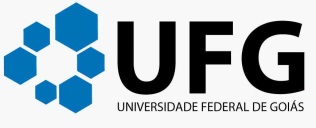 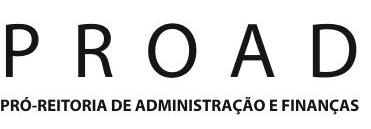 Título do Projeto/AtividadeTítulo do Projeto/AtividadeTítulo do Projeto/AtividadeTítulo do Projeto/AtividadeTítulo do Projeto/AtividadeTítulo do Projeto/AtividadeTítulo do Projeto/AtividadeTítulo do Projeto/AtividadeTítulo do Projeto/AtividadeTítulo do Projeto/AtividadeTítulo do Projeto/AtividadeTítulo do Projeto/AtividadeIdentificação dos Partícipes do Projeto/AtividadeIdentificação dos Partícipes do Projeto/AtividadeIdentificação dos Partícipes do Projeto/AtividadeIdentificação dos Partícipes do Projeto/AtividadeIdentificação dos Partícipes do Projeto/AtividadeIdentificação dos Partícipes do Projeto/AtividadeIdentificação dos Partícipes do Projeto/AtividadeIdentificação dos Partícipes do Projeto/AtividadeIdentificação dos Partícipes do Projeto/AtividadeIdentificação dos Partícipes do Projeto/AtividadeIdentificação dos Partícipes do Projeto/AtividadeIdentificação dos Partícipes do Projeto/AtividadeUniversidade:Universidade Federal de GoiásUniversidade Federal de GoiásUniversidade Federal de GoiásUniversidade Federal de GoiásUniversidade Federal de GoiásUniversidade Federal de GoiásUniversidade Federal de GoiásUniversidade Federal de GoiásUniversidade Federal de GoiásUniversidade Federal de GoiásUniversidade Federal de GoiásUnidade acadêmica:Coordenador(a) do Projeto/AtividadeCoordenador(a) do Projeto/AtividadeCoordenador(a) do Projeto/AtividadeCoordenador(a) do Projeto/AtividadeCoordenador(a) do Projeto/AtividadeCoordenador(a) do Projeto/AtividadeCoordenador(a) do Projeto/AtividadeCPF/Matrícula SIAPECPF/Matrícula SIAPECPF/Matrícula SIAPECPF/Matrícula SIAPECPF/Matrícula SIAPETelefone 01Telefone 01Telefone 02Telefone 02Telefone 02Telefone 02e-maile-maile-maile-maile-maile-mailCentro de CustoCentro de CustoBanco e AgênciaBanco e AgênciaBanco e AgênciaBanco e AgênciaConta Corrente específicaConta Corrente específicaConta Corrente específicaConta Corrente específicaConta Corrente específicaConta Corrente específicaClassificação do Projeto/Atividade (marcar item)Classificação do Projeto/Atividade (marcar item)Classificação do Projeto/Atividade (marcar item)Classificação do Projeto/Atividade (marcar item)Classificação do Projeto/Atividade (marcar item)Classificação do Projeto/Atividade (marcar item)Classificação do Projeto/Atividade (marcar item)Classificação do Projeto/Atividade (marcar item)Classificação do Projeto/Atividade (marcar item)Classificação do Projeto/Atividade (marcar item)Classificação do Projeto/Atividade (marcar item)Classificação do Projeto/Atividade (marcar item)PesquisaPesquisaPesquisaExtensãoExtensãoExtensãoExtensãoExtensãoExtensãoExtensãoEnsinoEnsinoDesenvolvimento InstitucionalDesenvolvimento InstitucionalDesenvolvimento InstitucionalDesenvolvimento Científico e TecnológicoDesenvolvimento Científico e TecnológicoDesenvolvimento Científico e TecnológicoDesenvolvimento Científico e TecnológicoDesenvolvimento Científico e TecnológicoDesenvolvimento Científico e TecnológicoDesenvolvimento Científico e TecnológicoDesenvolvimento Científico e TecnológicoDesenvolvimento Científico e TecnológicoJustificativa/Fundamentação do Projeto ou AtividadeJustificativa/Fundamentação do Projeto ou AtividadeJustificativa/Fundamentação do Projeto ou AtividadeJustificativa/Fundamentação do Projeto ou AtividadeJustificativa/Fundamentação do Projeto ou AtividadeJustificativa/Fundamentação do Projeto ou AtividadeJustificativa/Fundamentação do Projeto ou AtividadeJustificativa/Fundamentação do Projeto ou AtividadeJustificativa/Fundamentação do Projeto ou AtividadeJustificativa/Fundamentação do Projeto ou AtividadeJustificativa/Fundamentação do Projeto ou AtividadeJustificativa/Fundamentação do Projeto ou AtividadeI.a. Identificação do ObjetoI.a. Identificação do ObjetoI.a. Identificação do ObjetoI.a. Identificação do ObjetoI.a. Identificação do ObjetoI.a. Identificação do ObjetoI.a. Identificação do ObjetoI.a. Identificação do ObjetoI.a. Identificação do ObjetoI.a. Identificação do ObjetoI.a. Identificação do ObjetoI.a. Identificação do ObjetoI.b. Número Registro do Projeto/Atividade na Pró-Reitoria pertinente I.b. Número Registro do Projeto/Atividade na Pró-Reitoria pertinente I.b. Número Registro do Projeto/Atividade na Pró-Reitoria pertinente I.b. Número Registro do Projeto/Atividade na Pró-Reitoria pertinente I.c. Prazo de ExecuçãoI.c. Prazo de ExecuçãoI.c. Prazo de ExecuçãoI.c. Prazo de ExecuçãoI.c. Prazo de ExecuçãoI.c. Prazo de ExecuçãoI.c. Prazo de ExecuçãoI.c. Prazo de ExecuçãoInícioInícioInícioInícioTérminoTérminoTérminoTérminoI.c. Resultados EsperadosI.c. Resultados EsperadosI.c. Resultados EsperadosI.c. Resultados EsperadosI.c. Resultados EsperadosI.c. Resultados EsperadosI.c. Resultados EsperadosI.c. Resultados EsperadosI.c. Resultados EsperadosI.c. Resultados EsperadosI.c. Resultados EsperadosI.c. Resultados EsperadosI.d. Cronograma de ExecuçãoI.d. Cronograma de ExecuçãoI.d. Cronograma de ExecuçãoI.d. Cronograma de ExecuçãoI.d. Cronograma de ExecuçãoI.d. Cronograma de ExecuçãoI.d. Cronograma de ExecuçãoI.d. Cronograma de ExecuçãoI.d. Cronograma de ExecuçãoI.d. Cronograma de ExecuçãoI.d. Cronograma de ExecuçãoI.d. Cronograma de ExecuçãoMetaEtapaDescriçãoDescriçãoDescriçãoIndicador FísicoIndicador FísicoIndicador FísicoIndicador FísicoInícioInícioFinalMetaEtapaDescriçãoDescriçãoDescriçãoUnid.Qtd.Qtd.Qtd.InícioInícioFinalII.a. Detalhamento da RemuneraçãoValor total da remuneração a ser percebida pelo servidor:R$Fonte pagadora:II.b. Participantes do Projeto/Atividade com remuneraçãoII.b. Participantes do Projeto/Atividade com remuneraçãoII.b. Participantes do Projeto/Atividade com remuneraçãoII.b. Participantes do Projeto/Atividade com remuneraçãoII.b. Participantes do Projeto/Atividade com remuneraçãoII.b. Participantes do Projeto/Atividade com remuneraçãoII.b. Participantes do Projeto/Atividade com remuneraçãoItemNomeCargoCarga horáriaAnual¹Quantidade de mesesValorMensalValorAnualII.c. Identificação dos recursos da UFG utilizados no Projeto/AtividadeII.c. Identificação dos recursos da UFG utilizados no Projeto/AtividadeQuantidadeDescrição dos Recursos da IFES (Equipamentos, Laboratórios, etc.)Justificativa:Justificativa:II.d Ressarcimento à UFG4II.d Ressarcimento à UFG4Ressarcimento IFES  (via GRU)Valor totalRessarcimento à UFG (3%)Ressarcimento à UA/Órgão (7%)Direitos autorais, patentes e licenças (especificar os dados se for o caso)Processo de divulgação e publicação dos resultados  IV. APROVAÇÃO PELOS PARTÍCIPESIV. APROVAÇÃO PELOS PARTÍCIPESIV. APROVAÇÃO PELOS PARTÍCIPESIV. APROVAÇÃO PELOS PARTÍCIPESIV. APROVAÇÃO PELOS PARTÍCIPESGoiânia, ___ de ________ de 20__.Goiânia, ___ de ________ de 20__.Goiânia, ___ de ________ de 20__.Goiânia, ___ de ________ de 20__.Goiânia, ___ de ________ de 20__.Reitor UFGPró-Reitor de Administração e FinançasDiretor UA/ÓRGÃO- Coordenador do Projeto –